Dobrý den,Dnes se ozvali od Tritonu a překvapili, že komponenty dodají v průběhu příštího týdne. Bude stačit, když pošlu koncem týdne vše najednou?V případě dotazů mě neváhejte kontaktovatS pozdravem a přáním hezkého dne 100MEGA Distribution s. r.o.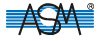 K Hrušovu 292/4 , 100 00 Praha 10tel: 281 040 523 nebo 602329353Distribuce v ČR a SR pro Vaše projekty od A do Z - značky XtendLan, Dahua, Planet, Lexsystem, Kamery, Videovrátný, Optika, Metalika, Bezdrát, Switche, Převodníky, mini PC a jiné specialityProgramy, firmware, ovladače, atd. najdete na ftp://ftp.asm.cz/Od: <@mzv.cz>
Odesláno: Tuesday, July 25, 2019 1:11:48 PM
Komu: <@100mega.cz>
Předmět: tržiště NEN - N006/18/V00018935 - obj-057 Dobrý den 
 
vyhráli jste výběrové řízení na tržišti NEN, OB7119- 57 (N006/18/V00018935),kabely a příbuzné výrobky 
 Prosím dodat co nejdříve. Fakturu a dodací list můžete poslat  emailem.
Faktura se splatností 21 dní. Částka na faktuře musí být shodná s částkou vysoutěženou. Prosím nezaokrouhlovat. 
Na fakturu uvádějte č. objednávky - OB7118-xxx. Do adresy  uveďte kontaktní osobu 
Děkuji. 


MZV ČR

